MEĐUNARODNI DAN            NENASILJAŠestaši su 2.10. 2014.  obilježili            Međunarodni dan nenasilja tako što su igrom s povezom pokušali steći povjerenje u kolege iz razreda. Ludo smo se zabavljali a, kakoje to izgledalo, možete vidjeti na fotografijama.  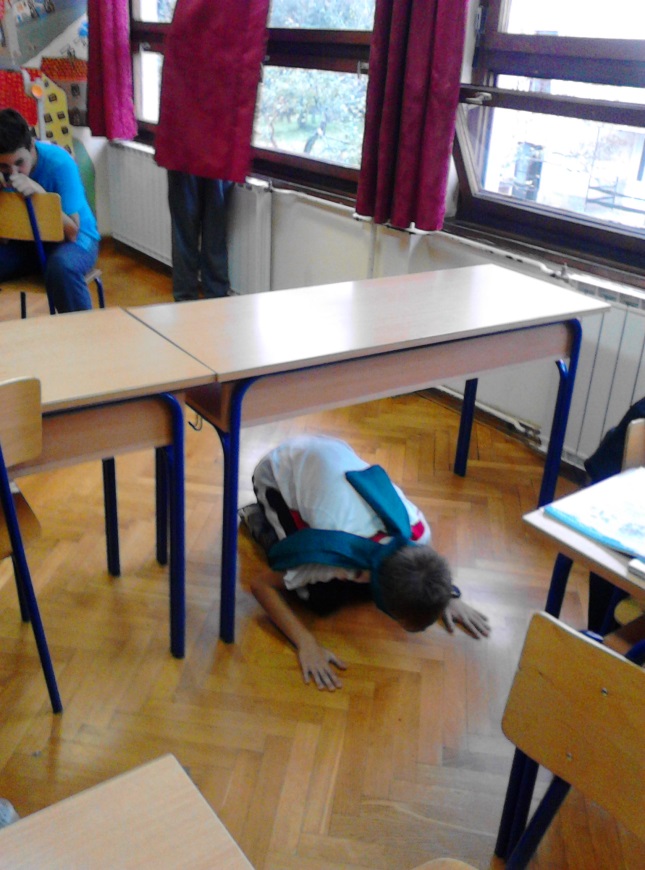 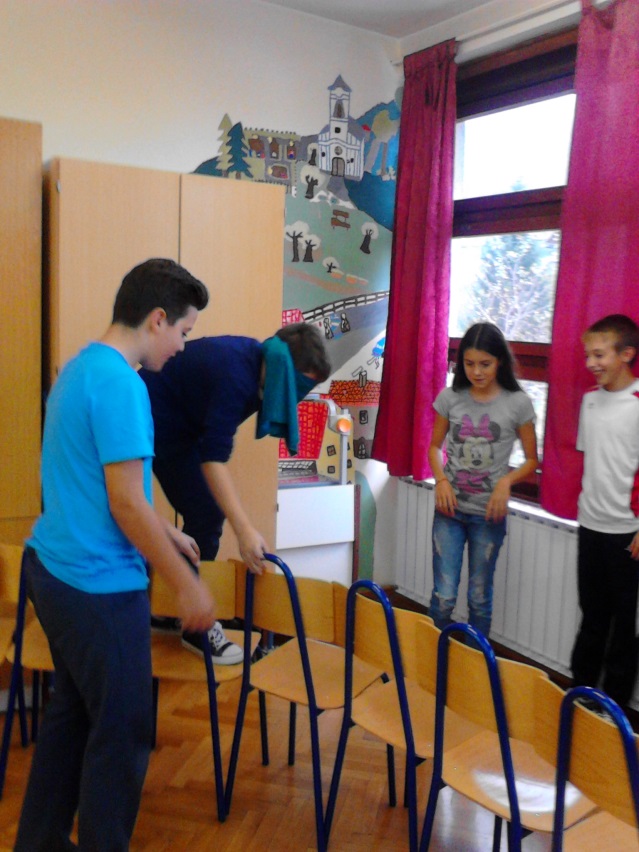 Malo smo se namučili, ali smo nešto i naučili. Nadamo se da će biti još takvih satova građanskoga odgoja. 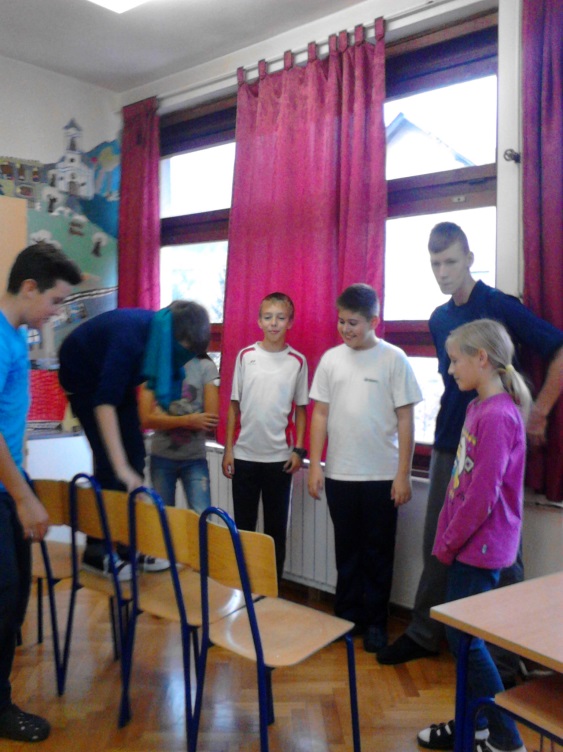 Izradile: Petra & Marijana 